Publicado en Nacional el 14/05/2021 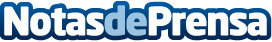 La empresa malagueña ReWare crea junto a otras potencias del mercado EUREFAS El proyecto pretende acelerar el desarrollo de dispositivos sostenibles a través de colaboracionesDatos de contacto:ReWare 951 38 57 41Nota de prensa publicada en: https://www.notasdeprensa.es/la-empresa-malaguena-reware-crea-junto-a-otras Categorias: Nacional Andalucia Ecología Emprendedores Consumo Dispositivos móviles Otras Industrias Innovación Tecnológica http://www.notasdeprensa.es